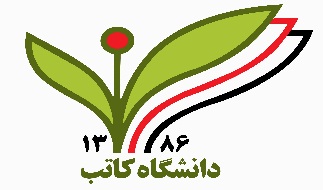 معاونت علمی- تدریسیمدیریت تحقیقات علمیطرزالعمل تشکیل تیم‌های پژوهشی مراکز تحقیقاتیمقدمهدر راستای هدف کلان چهارم دانشگاه مبنی بر نهادینه ساختن تحقیق و پژوهش در راستای ایجاد تاثیرات اساسی بر نظام آموزشی، تصمیم گیری، یاددهی – یادگیری و تخصصی شدن و همچنین فراهم آوردن زمینه مشارکت اساتید و محصلان در انجام فعالیت‌های پژوهشی محصل محور و تربیت نیرو‌های جوان و خلاق و دستیابی به راه‌حل‌های موثر مسائل پیچیده بین رشته‌ای، بنیادی و کاربردی مورد نیاز کشور و تسریع فعالیت‌های پژوهشی دانشگاه، شیوه‌نامه تشکیل تیم‌های پژوهشی به شرح زیر تدوین می‌گردد.ماده 1- تعاریف:تیم پژوهشی: تیم پژوهشی ای که به منظور تمرکز، تقویت و اجرای فعالیت‌ پژوهشی اساتید و محصلان تحت نظارت مدیر مرکز تحقیقات فعالیت می‌نماید. از این پس در این شیوه‌‌نامه «تیم» خوانده می‌شود. ناظر تیم پژوهشی: مدیر مرکز تحقیقات که بنا به نظر مدیر تحقیقات علمی به عنوان نماینده وی انتخاب می‌گردد. ناظر باید انگیزه و توانایی راهبری و همکاری با اساتید و محصلان را برای اجرای طرح تحقیقاتی داشته باشد.تبصره 1: هر عضو هیئت علمی دانشگاه به صورت همزمان می‌تواند فقط عضو دو تیم پژوهشی باشد.ماده 2- اهداف:ایجاد بستر مناسب برای انجام فعالیت تحقیقاتی گروهی، سازمان یافته و هدفدار و همچنین تربیت و رشد استعدادها و برانگیختن خلاقیت و شکوفایی علمی اساتید و محصلان.ترویج فرهنگ پژوهشی بارور و موثر در میان اساتید و محصلان.انجام پژوهش برای حل معضلات اساسی کشور.بسترسازی برای ایجاد شرکتهای تجاری دانش بنیان ویژه اساتید، محصلان و دانش آموختگانایجاد انگیزه و تعمیق فرهنگ پژوهش و پرورش پژوهشگران توانمند بعنوان رکن اصلی در فعالیت پژوهشی.انجام پژوهشهای برنامه محور جهت افزایش توان و اعتلای جایگاه علمی دانشگاه و دستیابی به یافته‌های علمی نوین و ارتقای سهم دانشگاه در گسترش مرز‌های دانش.ایجاد ارتباط علمی کارآمد بین اساتید و محصلانزمینه سازی برای افزایش جذب اعتبارات پژوهشی دستگاه‌ها و سازمان‌های اجراییماده 3- ترکیب تیم پژوهشی:1- دبیر و پژوهشگر اصلی تیم پژوهشی 2- پژوهشگران تیم پژوهشیتبصره2- تیم پژوهشی متشکل از حداقل یک و یا حداکثر 5 پژوهشگرمی‌باشد.ماده 4- دبیر تیم پژوهشی:استاد دانشگاه کاتب یا دیگر دانشگاه ها، دارای توانایی و سابقه ی پژوهشی و عضو تیم.ماده 5- وظایف دبیر و پژوهشگر اصلی تیم پژوهشی:1- تهیه طرح نامه پژوهشی 2- برنامه ریزی تشکیل جلسه هماهنگی برای اجرای طرح و تنظیم گزارش عملکرد تیم پژوهشی.3- ارائه گزارش پیشرفت کار به صورت ماهیانه یا هر سه ماه یکبار با توجه به رشته تخصصی.4- مدیریت مالی و اجرایی برای پیشبرد سریع طرحماده 6- پژوهشگر عضو تیم پژوهشی:پژوهشگر تمام وقتپژوهشگري است که با انتخاب دبیر تیم و ابلاغ مدیر مرکز تحقیقات دانشکده حداقل 20 ساعت در هفتـه در آن واحد حضور داشته و یا در خارج مرکز مشغول طرح باشد.پژوهشگر نیمه وقتپژوهشگري است که با انتخاب دبیر تیم و ابلاغ مدیر مرکز تحقیقات دانشکده کمتـر 20  سـاعت و حـداقل 10 ساعت در هفته در آن مرکز حضور داشته و به فعالیت تحقیقاتی اشتغال داشته باشـد. تبصره: هر پژوهشگر می تواند حداکثر در یک واحد تحقیقات به صورت تمام وقـت و یا در دو واحد تحقیقات به صورت نیمه وقت همکاري نمایند.پژوهشگر پاره وقت پژوهشگري است که با انتخاب دبیر تیم و ابلاغ مدیر مرکز تحقیقات دانشکده کمتر از 10 ساعت در هفته در آن واحد حضور داشته و به فعالیت تحقیقاتی و یا مشاوره اي اشتغال داشته باشد.ماده 7- نحوه تایید طرح‌های پژوهشی: طرح‌های پژوهشی می‌بایست در پروپوزال تهیه شده و پس از ارائه سمینار مستخرج از طرح توسط دبیر تیم پژوهشی در کمیته تحقیقات دانشکده تصویب و بعد از تایید توسط مدیریت تحقیقات علمی دانشگاه قابل اجراست. میزان اعتبار از سوی معاونت علمی-تدریسی و مدیریت تحقیقات دانشگاه به صورت سالانه تعیین و در سال جاری (1397) برای پروژه های میدانی تا سقف 20 هزار افغانی و برای پروژه های لابراتواری و پایه تا سقف 50 هزار افغانی می باشد. میزان بودجه اختصاص یافته به پروژه های بر اساس مصوبه کمیته تحقیقات دانشکده ها و تایید مدیریت تحقیقات و معاونت علمی تدریسی، تعیین می شود.تبصره 3: نتیجه نهایی طرح به صورت دو مقاله فارسی علمی پژوهشی مستخرج از طرح در یک ژورنال معتبر داخلی یا خارجی یا یک مقاله انگلیسی ISI در ژورنال علمی پژوهشی معتبر منتشر می‌گردد. در صورت چاپ مقاله ISI نویسندگان شامل بند 3 طرزالعمل حمیات از فعالیت های تحقیقاتی اساتید نیز می شود. ماده 8- نحوه هزینه کرد اعتبار تیم پژو هشی:حق‌الزحمه اعضای تیم پژوهشی با ارائه گزارش کار ماهوار توسط دبیر تیم به ریاست مرکز تحقیقات دانشکده و پس از تایید وی و ارسال آن به مدیریت تحقیقات دانشگاه، قابل پرداخت خواهد بود. ماده 9-این طرزالعمل نامه با 9 ماده و 3 تبصره در تاریخ         در شورای پژوهشی دانشگاه مورد تصویب قرار گرفت و از همان تاریخ لازم الاجرا می‌باشد.